Miss Abel’s Kindergarten NewsletterDear Parents/Guardians,	Tomorrow, Scholastic Book Orders will be coming home.  I highly recommend browsing through and purchasing books for your home library.  Reading is a very important part of kindergarten and these books are a great way to help your child develop their reading skills at a reasonable price! If there is ever a time that you are purchasing books as a gift, please let me know either by email or note so I can make sure your child does not see the books.  We can make arrangements so I can get the order to you without their knowledge! If you would like to order, you can order online at scholastic.com/bookclubs if you prefer to use your debit/credit card.  You will need to sign-up and login using our class code (THC9K).  If you are having trouble, please let me know! You can also complete the order form on the back of the magazine and send in the order and money (checks made out to Marina Abel) by September 12th.  Keep in mind that all orders provide our classroom with points to earn free educational items! Thank you in advance for all orders!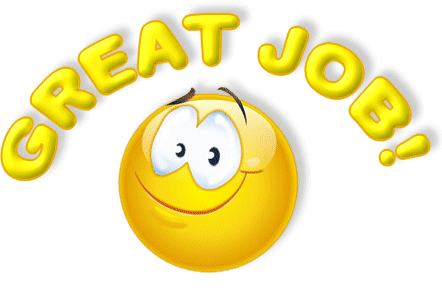 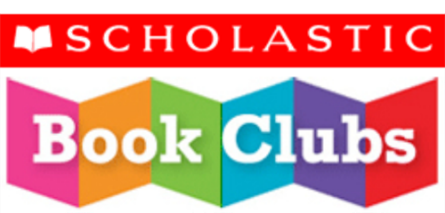 	A huge thank you goes out to all the parents/guardians that are saying their goodbyes at the door in the morning!  I know that at times it can be a struggle, but it is truly helping your child build their independence! The students are doing a fantastic job coming in with their folders, unpacking, and starting their morning work!  	I have noticed that not everyone is signed up for our building wide Bloomz texting program.  If you are not signed up yet, I will be sending out invitations for you to join.  This is the easiest way for me to notify you during the day if something happens or for you to let me know of a schedule change for your child (doctor’s appointment, different pick-up person).  PLEASE let me know via email, note, or Bloomz if your child is going home a different way at the end of the day.  We cannot take their word for it, we have to have it in writing or a phone call to the office! This is to ensure that your child is getting home safely at the end of the day!	Please make sure you are assisting your child with their homework at night.  They have Math homework Monday through Thursday nights.  Watch for Language Arts homework on Tuesdays and Thursdays.  It is very important both workbooks come back each day.  If your child turns in all of their homework all week, they will bring home a paper with their name on it.  Once they have 5 of these, they will get to go to Mrs. Reynolds for a special treat.  Please help your child remember to bring back all homework. 	As papers start to come home, you will notice different marks at the top of the paper.  If your child has a star, that means they have completed the paper in an excellent manner having everything correct.  If your child has a smiley face, then they either completed the paper with a mistake or not to the best of their ability. 	On Thursdays, the children attend Library class where they will be able to check out books for the week.  They will get a bag to carry their book back and forth from school to home.  The librarians ask that you return both the book and the bag by Wednesday so they can check them back in before school starts on Thursday.  If a book is not returned, there will be a fee for the lost book that will need to be taken care of before your child can take out a new book. 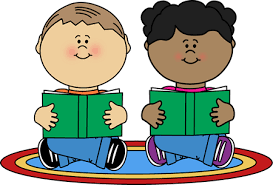 	Many students use the Flyer Clubhouse.  Did you know they have an email address? If you need to get in touch with a staff member in the clubhouse about a change in schedule, please email them at flyerclubhouse@ncsmail.org!	During orientation, before school started, I talked about our class webpage.  If you forget the URL, it is at the bottom of the newsletter.  You will find the Kindergarten Google Calendar that will be very useful to you: homework pages, sight words, special events.  If you would like to add this to your personal calendar, go to the bottom of the calendar and simply click the +googlecalendar.  I hope you are finding this website helpful!	Today we learned about bus safety to prepare us for our field trip to the elementary for COSI on Wheels next Friday, September 13th.  Please have the attached field trip permission slip turned in no later than Wednesday, September 11th.   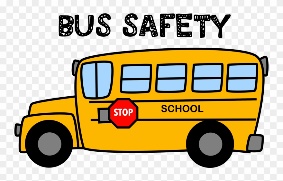 	We are in need of lunch/recess volunteers! Having an extra set of hands is always helpful for the staff members on duty! You can volunteer weekly or bi-weekly, depending on your schedule.  Please contact Amber Riley in the Business Office at 419-668-3005 so you can complete the necessary paperwork, background check, and Protecting God’s Children course.  	One of the things we are beginning to work on in class is our handwriting and correct formation of letters.  We are working on different letters each week, along with our names.  Please have your child practice writing his/her first name correctly.  You can write their name in yellow highlighter and have them trace it and use that example to help them learn the formation of the letters. Thank you in advance for your help!	Just a reminder that your child does not need a belt in kindergarten! This allows your child to get to the bathroom quickly and avoid an accident!*******************************************************************************************************************Thank you!Miss Abelmabel@ncsmail.orgmarinaabel.weebly.comMonday 9/9Tuesday 9/10Wednesday 9/11Thursday 9/12Friday 9/13Gym*Please wear tennis shoes*ArtChurch Music SpanishGym (tennis shoes)Atrium LibraryMusic